ANALISIS SEMIOTIKA FILM CEK TOKO SEBELAHSEMIOTIC ANALYSIS CEK TOKO SEBELAH MOVIEOleh: Ahmad Faiz Abdurrahman142050402SKRIPSIUntuk Memperoleh Gelar Sarjana Pada Program Studi Ilmu KomunikasiFakultas Ilmu Sosial dan Ilmu Politik Universitas Pasundan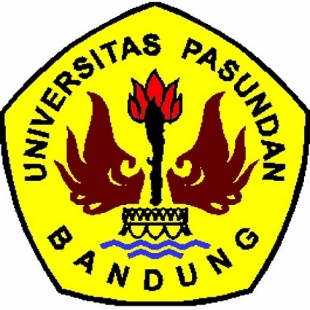 FAKULTAS ILMU SOSIAL DAN ILMU POLITIK 
UNIVERSITAS PASUNDAN 
BANDUNG 
2018